UPTON BY CHESTER AND DISTRICT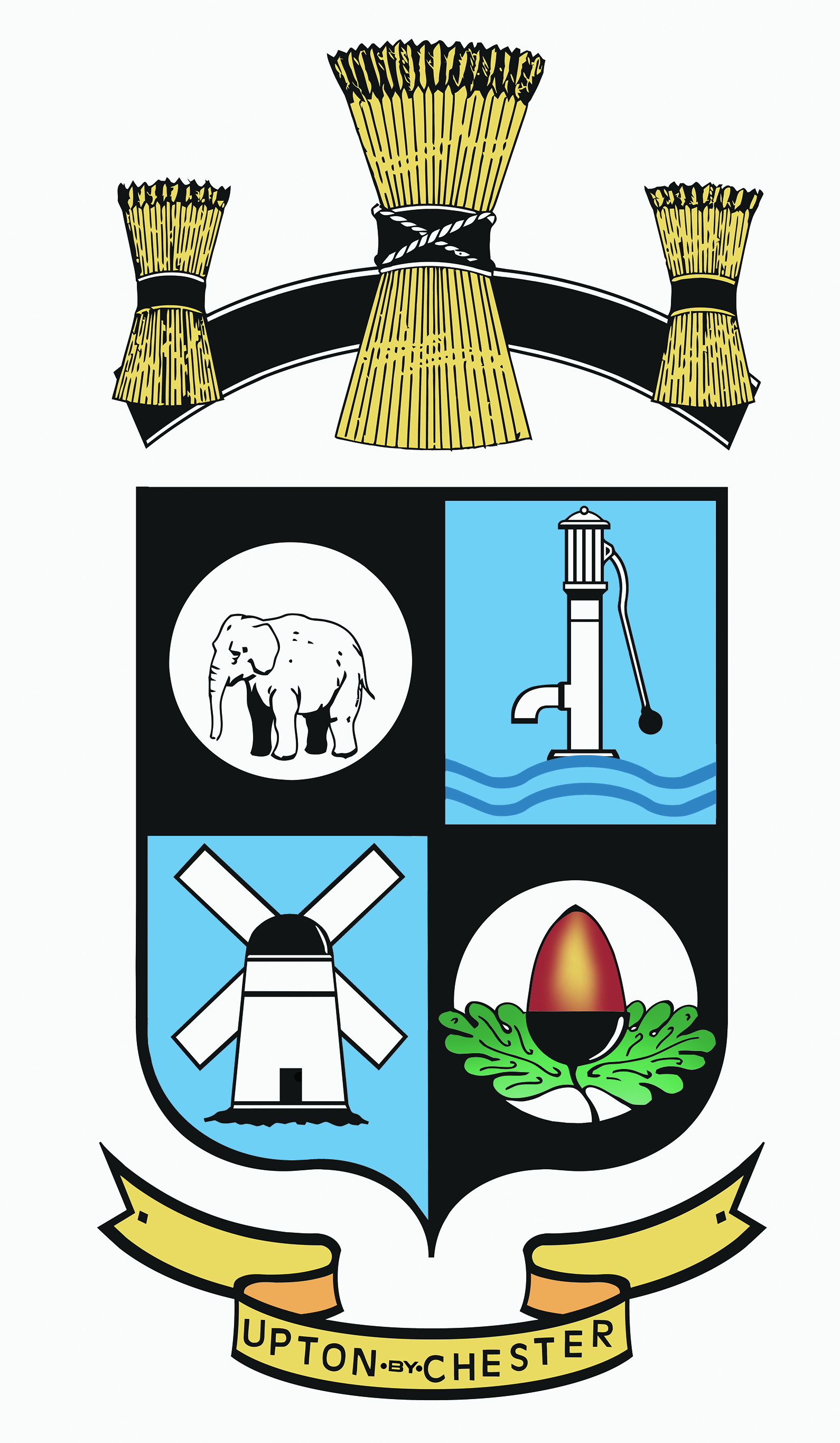 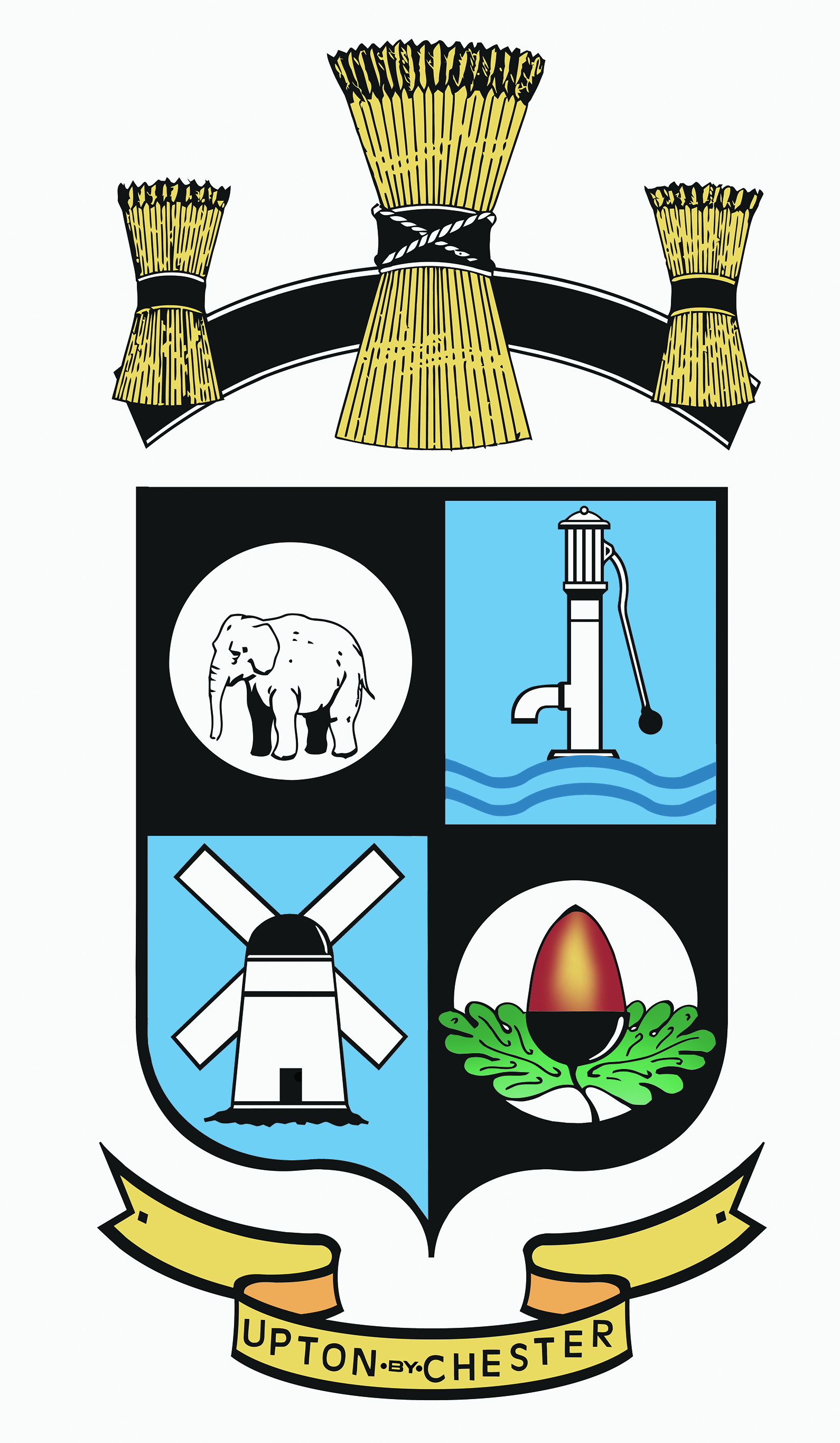  PARISH COUNCIL18 Gladstone RoadChesterCH1 4BY07584415343Email: clerk@uptonbychester.org.ukMinutes of the meeting of Upton by Chester and District Parish Council’s General Purposes and Localities Committee, held on Monday 12th March 2018, 7.00pm, at Upton Pavilion, Upton, Chester.Present: Cllr Bennion, Cllr Evans (Chairman), Cllr M Lloyd, Cllr S Lloyd, Cllr Samuel and Cllr Walmsley.In attendance: Suzi Pollard (Clerk).1. APOLOGIES FOR ABSENCE.Apologies for absence were received from Cllr Lee and Cllr Southward.2. DECLARATIONS OF INTEREST.No Declarations of Interest were made.3. CLERK’S REPORT.Resolved: the Clerk’s Report was received and noted.4. MINUTES.Resolved: the Minutes of the meeting held on 8th January 2018 were approved as a correct record and signed by the Chairman.Proposed by Cllr Bennion, seconded by Cllr M Lloyd.	5. WESTON GROVE CAR PARKING.Further plans to alleviate car parking at the Weston Grove shops were presented. In particular, to utilise the small car park to the side of the shops at the end of Cross Green.Resolved: the Chairman will make further contact with CW&C Highways and Cllr Houlbrook to arrange a further site meeting to consider the latest proposal;Cllr Samuel will be included. 6. WAR MEMORIAL.The Chairman gave an update on the work planned to carry out maintenance on the War Memorial.The cost to the Parish Council will be £1,292 +VAT (an amount not covered by the grant from the War Memorials Trust).The Parish Council will be required to pay for the entire cost of the work and then claim the grant funding.The work may be carried out in April, subject to the contractor being available. Resolved: that this information will be presented to the full Parish Council for approval at the meeting on 9th April.A photograph of Councillors involved in the project will be taken on Monday 26th March at 5.30pm; an email will be sent to all Councillors to invite them to attend.6. SILENT SOLDIER.Members were asked to consider the Royal British Legion’s ‘Silent Soldier’ campaign; to erect a metal silhouette of a soldier at a cost to the Parish Council of £250.The clerk reported that there is £250 remaining in the ‘Grants and Donations’ budget for this year.Resolved: that the clerk will make enquiries about fitting the statue and will liaise with Cllr Houlbrook who may also be sponsoring a silent soldier from the ward budget.The Chairman will contact the Dale Camp and Fox Barracks to see if they are participating in the project.Highways will be consulted when considering where the statue will be sited.7. MORRISONS SUPERMARKET – EXTERNAL LANDSCAPE.Concerns about the untidy state of the trees and shrubs surrounding the Morrison’s supermarket site were discussed.Resolved: Cllr Walmsley and Cllr Evans will carry out a site visit with the store manager and will report back via the clerk.8. BOROUGH COUNCIL.Due to several recent highways matters remaining unresolved, a Member requested that Councillors discuss the division of responsibility of both CW&C Council and the Parish Council in delivering services.It was reported that the drainage fault on Wealstone Lane that is causing flooding on the road surface, has been diagnosed and assigned to a contractor.Resolved: that the committee will continue to pursue issues related to improving the car parking at Weston Grove. Cllr Samuel will continue to raise other issues with CW&C Council directly but as an Upton resident.9. CHRISTMAS MARKET.Members considered the possibility of arranging a Christmas Market at the Weston Grove shopping area.Resolved: that the committee agrees in principle to look into organising a small Christmas market on Wednesday 12th December; the event will be combined with the Carol Singing event. This action will be recommended to full Parish Council on the meeting on 9th April.10. HIGHWAYS ISSUES.Members discussed a previous decision to carry out litter picking on the A41 grass verges.Resolved: the clerk will check the current state of the verges and make contact with CW&C Council to arrange road cones if necessary.The CW&C Dog Control Order consultation will be raised at the full Parish Council meeting on 9th April.11. DATE AND TIME OF THE NEXT MEETING.Resolved: the date and time of the next meeting will be on Monday 14th May 2018 at 7.00pm.